Taller sobre elementos y partes presentados por errororganizado por la Organización Mundial de la Propiedad IntelectualGinebra, 19 de junio de 2018PROGRAMA Provisionalpreparado por la Oficina Internacional de la OMPI10.00 – 10.05	Apertura del TallerPresidente: Sr. Paul Harrison, copresidente, Comisión de Patentes, Asociación Asiática de Expertos Jurídicos en Patentes (APAA), Sídney (Australia)10.05 – 10.20	IntroducciónOrador: Sr. Claus Matthes, director principal del Departamento de Asuntos Jurídicos e Internacionales del PCT, Sector de Patentes y Tecnología, Organización Mundial de la Propiedad Intelectual (OMPI)Perspectivas de los usuarios*10.20 – 10.40	Orador: Sr. Manolis Samuelides, miembro, European Patent Practice Comittee, Instituto de Agentes Autorizados ante la Oficina Europea de Patentes (EPI), Atenas (Grecia)10.40 – 11.00	Orador: Sr. Paul Rosenich, miembro, International Institute for Intellectual Property Management (I3PM); delegado de Liechtenstein ante el Comité Ejecutivo de la UNION of European Practitioners in Intellectual Property (UNION-ip), Triesenberg (Liechtenstein)11.00 – 11.20	Orador: Sr. Mincheol Kim, miembro, Comisión de Patentes, Asociación Asiática de Expertos Jurídicos en Patentes (APAA), Seúl (República de Corea)11.20 – 11.40	Orador: Sr. Vladimir Rybakov, miembro, Comisión de Trabajo y Estudio, Grupo 3 –Solicitudes Internacionales de Patente (CET 3), Federación Internacional de Abogados de Propiedad Intelectual (FICPI), San Petersburgo (Federación de Rusia)11.40 – 12.00	Orador: Sr. Jonathan P. Osha, relator general adjunto, Oficina, Asociación Internacional para la Protección de la Propiedad Intelectual (AIPPI), Zúrich (Suiza)12.00 – 12.20	Oradores: Sr. Shuichiro Imai, presidente, Comisión Internacional de Patentes, Japan Intellectual Property Association (JIPA), Tokio (Japón); y Sr. Akitsugu Sasaki, miembro, Comisión Internacional de Patentes, Japan Intellectual Property Association (JIPA), Tokio (Japón)12.20 – 12.40 	Mesa redondaModerador: Sr. Paul HarrisonOradores: todos los oradores invitados12.40 – 13.00 	Sesión general de preguntas y respuestasClausura del Taller[Fin del documento]SS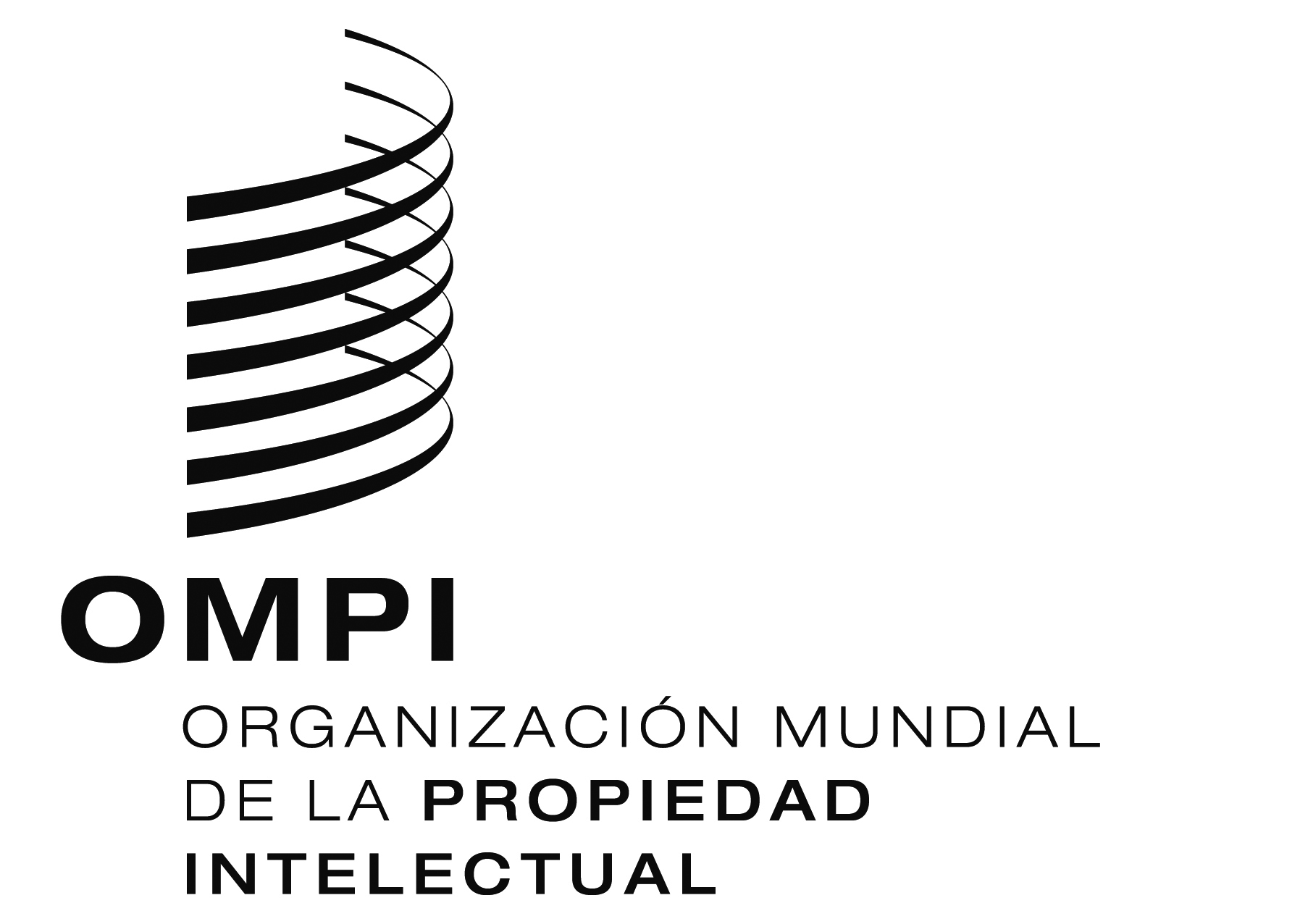 TallerTallerWIPO/PCT/PARTS/GE/2/18/INF/1 Prov.  WIPO/PCT/PARTS/GE/2/18/INF/1 Prov.  ORIGINAL: INGLÉSORIGINAL: INGLÉSFECHA: 8 DE JUNIO DE 2018FECHA: 8 DE JUNIO DE 2018